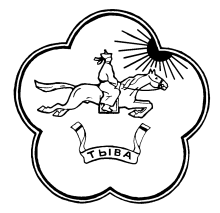 РЕСПУБЛИКА ТЫВА                  668360 Республика Тыва     ТЫВА РЕСПУБЛИКАНЫН    ТЕС-ХЕМСКИЙ КОЖУУН                    Тес-Хемскийкожуун               ТЕС-ХЕМ КОЖУУННУН    ХУРАЛ ПРЕДСТАВИТЕЛЕЙ                     с.Самагалтай          ТОЛЭЭЛЕКЧИЛЕР ХУРАЛЫ             ул.А.Ч.Кунаа,58    т.2-15-76Решение № 31от «25»  сентября  2018  года                                                              с.СамагалтайОб исполнении бюджета муниципального района  «Тес-Хемский кожуун Республики Тыва» за 1 полугодие 2018 года.Руководствуясь Бюджетным кодексом РФ, Уставом муниципального района «Тес-Хемский кожуун Республики Тыва», заслушав и обсудив доклад начальника Финансового управления администрации муниципального района «Тес-Хемский кожуун РТ» Сарыг-оол О.В.об исполнении бюджета муниципального района «Тес-Хемский кожуун РТ» за 1 полугодие 2018 года, Хурал представителей Тес-Хемского кожууна РЕШИЛ:Принять к сведению   отчет об исполнении бюджета муниципального района «Тес-Хемский кожуун Республики Тыва» за 1 полугодие 2018 года по доходам в сумме  276856 тыс. рублей, по расходам в сумме 247391,5 тыс. рублей с превышением доходов над расходами (профицит) в сумме  29464,5 тыс. рублей;Утвердить исполнение бюджета за 1 полугодие 2018 года согласно приложениям к настоящему Решению.Настоящее Решение вступает в силу со дня его официального опубликования.Глава-Председатель Хуралапредставителей муниципальногорайона «Тес-Хемский кожуун РТ»                                     Донгак Ч.Х. Исполнение бюджета по расходной частиРасходная часть бюджета муниципального района за 1 полугодие 2018 года исполнена в сумме 247391,5 тыс. рублей при уточненном плане 483066,0  тыс. рублей, или 51,2 процента к уточненному плану. Структура расходной части  бюджета муниципального района за 1 полугодие2018 года в функциональном разрезе сложилась следующим образом:Наибольший удельный вес в структуре расходов занимают расходы на социальную сферу – 89процентов (из них: на образование – 52,2 процентов, на социальную сферу – 10 процентов, на культуру и спорт – 7 процентов).Приоритетными направлениями в расходовании бюджетных средств в отчетном периоде являлись расходы на выплату заработной платы с начислениями работникам бюджетной сферы – 187791,6 тыс. рублей (75,9% к общей сумме расходов), оплата коммунальных услуг – 6053,0тыс. рублей (2,4% к общей сумме расходов),  и межбюджетные трансферты, передаваемые бюджетам поселений, - 6186,4 тыс. рублей (2,% к общей сумме расходов).По разделу 01«Общегосударственные вопросы» расходы бюджета муниципального района за 1 полугодие2018 года сложились в сумме16193,2тыс. рублей, или 56,3 процентов к уточненному плану. К соответствующему периоду прошлого года отмечается увеличение расходов на 120,2 тыс. рублей. Выделенные средства были направлены на:- денежное содержание председателя муниципального района – 773 тыс. рублей, по сравнению с аналогичным периодом увеличились на сумму 91,0 тыс. рублей;-содержание главы и аппарата представительного органа муниципального района— 1719,9 тыс. рублей, по сравнению с аналогичным периодом уменьшение на сумму  47,6 тыс. рублей;-содержание финансового управления администрации района и контрольного органа - 3885,0  тыс. рублей, по сравнению с аналогичным периодом наблюдается увеличение на сумму 336,0 тыс. рублей;-обеспечение деятельности администрации МР «Тес-Хемскийкожуун» –  7877,8  тыс. рублей, по сравнению с аналогичным периодом 2017 года расходыувелитчились на сумму 382,1 тыс. рублей.В общей сумме расходов  на реализацию государственных полномочий Тес-Хемского кожууна, поадминистративной комиссии выделено – 197,0    тыс. рублей, по сравнению с аналогичным периодом 2017 года наблюдается увеличение на сумму 69,0тыс. рублей.По разделу 02«Национальная оборона» расходы за 1 полугодие2018 года составили 232,6 тыс. рублей и были направлены:- на выплату заработной платы с начислениями- 223,6  тыс. рублей, по сравнению с 1 полугодием 2017 года произошло увеличение на сумму 10,0 тыс. руб.По разделу 03«Национальная безопасность и правоохранительная деятельность» расходы за 1 полугодие2018 года составили 619,5 тыс. рублей и были направлены:- на выплату заработной платы с начислениями- 561,2  тыс. рублей, по сравнению с аналогичным периодом 2017 года уменьшились расходы на сумму 58,5 тыс. руб.На национальную экономику расходы  бюджета муниципального района составили 3972,7 тыс. рублей и были направлены на: -на выплату заработной платы с начислениями –1113,2  тыс. рублей, по сравнению с аналогичным периодом увеличились на сумму 126,0 тыс. рублей;-на прочие услуги - 0  тыс. рублей;-на обеспечение муниципальной программы  – 2859,6 тыс. рублей.Расходы по разделу 07 «Образование» за 1 полугодие2018 года составили 175661,6 тыс. рублей, или 52,2 процентов к уточненного плана,по сравнению с аналогичным  периодом прошлого года увеличение составило9051,8 тыс. рублей.Данные средства были направлены на финансирование расходов 19 муниципальных образовательных учреждений, реализующих программы дошкольного, общего среднего образования и дополнительного образования детей.На денежное содержание и материальное обеспечение деятельности органов, осуществляющих управленческие функции в сфере образования  администрации МР «Тес-Хемский кожуун » в отчетном периоде было выделено 7173,7  тыс. рублей, из них на содержание аппарата управления образования 783,9  тыс.руб.За счет дотации на выравнивание и за счет собственных доходов в другие вопросы в области образования выделено 19646,7  тыс. рублей.За счет субвенции на реализацию основных общеобразовательных программ в общеобразовательных учрежденияхи дошкольное образование предоставляемой из районного бюджета, за отчетный период профинансировано156014,9   тыс. рублей. По разделу 08«Культура и кинематография » расходы  бюджета муниципального района за отчетный период сложились в размере 17600,6 тыс. рублей, или 52,2 процентов к уточненному плану.Основную долю расходов в структуре данного раздела составляют расходы на содержание   сельских домов культуры -7390,9 тыс. рублей, по сравнению с 1 полугодием  2017 года уменьшились расходы на сумму 1521,9 тыс. руб. Расходы по разделу 10«Социальная политика»  за отчетный период сложились в размере 26056,3 тыс. рублей, или 44,4 процентов к уточненному плану.Данные средства были направлены по следующим направлениям:- предоставление гражданам субсидий на оплату жилого помещения и коммунальных услуг в размере 3387,0  тыс.  рублей;-выплата  социального пособия на погребение –20,0  тыс. рублей.-выплата на оплату жилищно-коммунальных услуг отдельным категориям граждан – 2134,7  тыс. рублей-выплата  на ежемесячное пособие на ребенка – 3115,7  тыс. рублей. -выплата на оплату ветеранам труда и труженикам тыла – 1561  тыс. рублей -выплата  ежемесячного пособия по уходу за ребенком до полутора лет неработающим гражданам и единовременного пособия  при рождении ребенка неработающим гражданам    - 12088,0  тыс. рублей.За 1 полугодие2018 года в виде межбюджетных трансфертов в бюджеты  сельских поселений направлено 6186,4 тыс. рублей  или на 23,8 процентов к уточненному плану.НаименованиеУточненныйплан2018г.,тыс.рублейИсполнение за 1 полугодие  2018 г., тыс.рублей% исполнения к уточенному плану 2018 года  Удельный весв структуре расходов             за 1 полугодие 2018 г, %Общегосударственные вопросы28780,116193,256,36Национальная оборона469,7232,649,5Национальная безопасность и правоохранительная деятельность1255,9619,549,32Национальная экономика92103972,743,11Жилищно-коммунальное  Хозяйство1977,6507,425,70Социально-культурная сфера, в том числе:429324,7219679,751,289- образование336384,8175661,652,252,2- культура, кинематография33743,717600,652,27,1-средства массовойИнформации15092,461,6- социальная политика58668,226056,344,410- физкультура  и  спорт 378268,871,10Обслуживание государственного и муниципального долга1000Межбюджетные  Трансферты119486186,451,82ВСЕГО483066247391,551,2100